Supplementary TABLE 1: Characteristics of study subjects (values are mean and standard deviation)Supplementary TABLE 2: Metabolomic profile - Plasma concentrations of 63 analyzed anthocyanin metabolites at baseline (0h), 2 h, 0h at day 28 and 2 h at 1 month, (modified from from (7)) Supplementary TABLE 3: Differentially expressed miRNA after chronic blueberry consumption. Micro RNAs marked in green are upregulated and the ones marked in red are downregulated.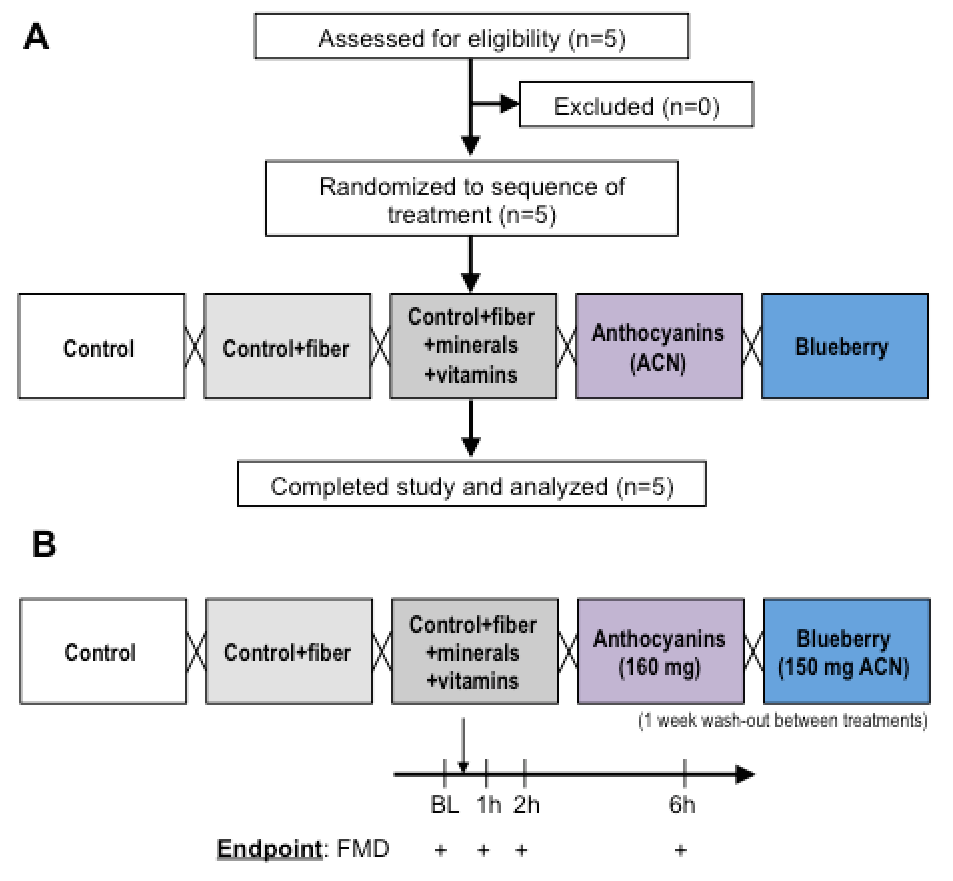 Supplementary FIGURE 1: (A) Study flow (CONSORT diagram) and (B) study protocol of study 1 to evaluate the contribution of individual blueberry components to increase endothelial function as measured by flow-mediated dilation (FMD).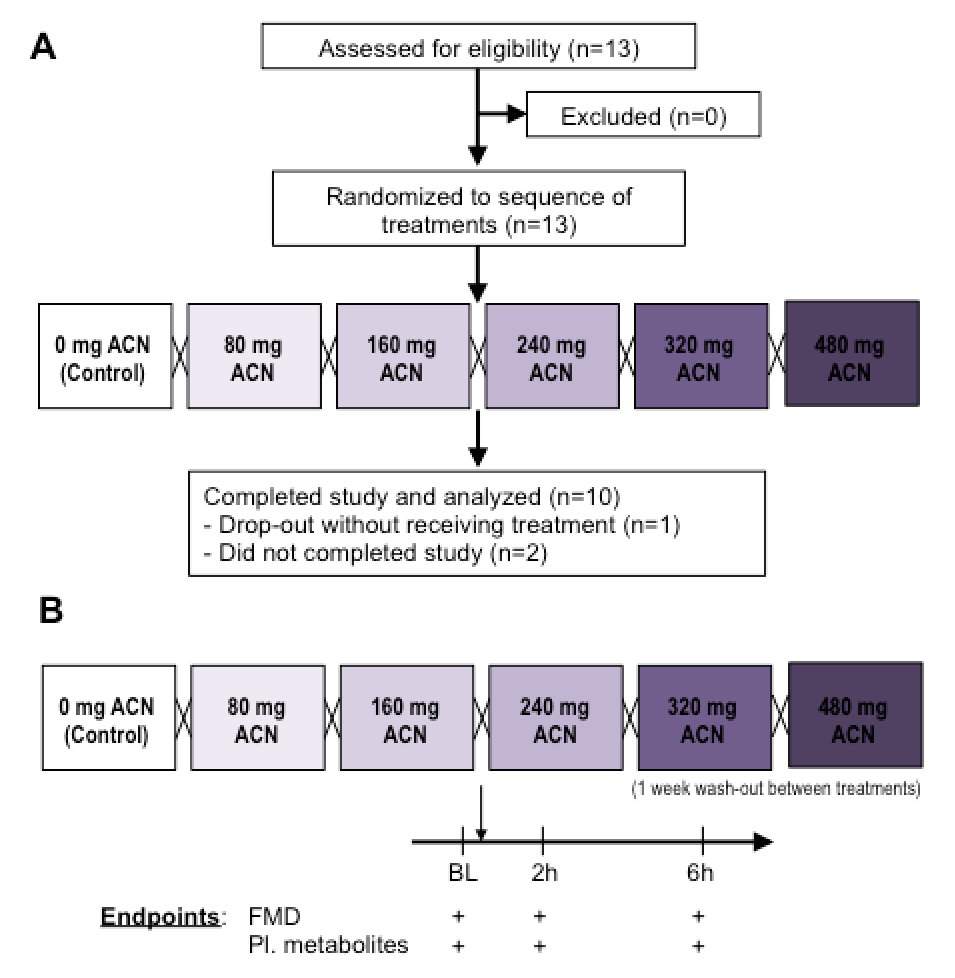 Supplementary FIGURE 2: (A) Study flow (CONSORT diagram) and (B) study protocol of study 2 to evaluate the dose response of pure anthocyanins to increase endothelial function as measured by flow-mediated dilation (FMD).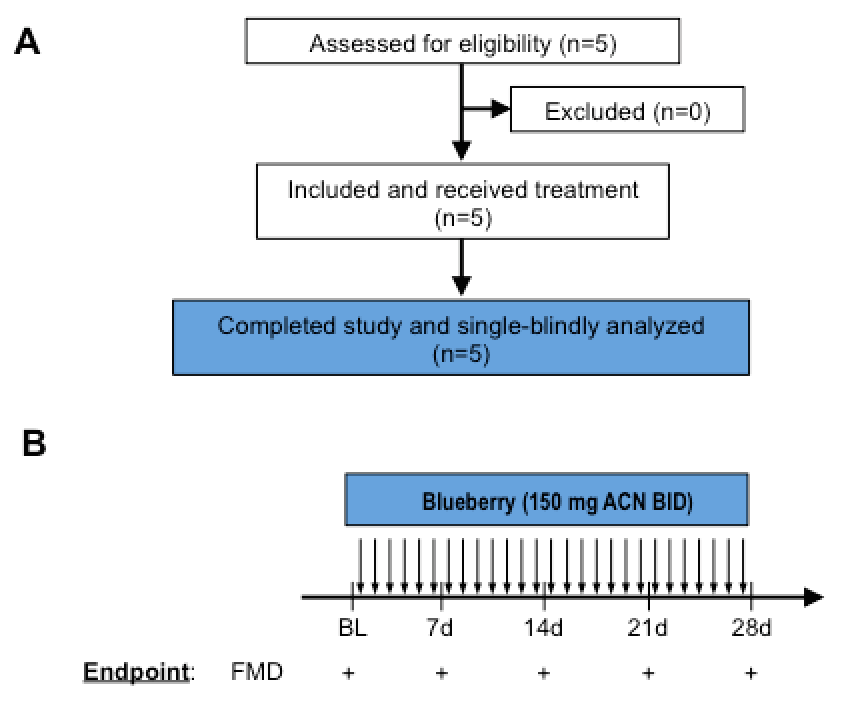 Supplementary FIGURE 3: (A) Study flow (CONSORT diagram) and (B) study protocol of study 3 to evaluate the timecourse of increase in endothelial function as measured by flow-mediated dilation (FMD) during bi daily (BID) blueberry consumption of 28 days.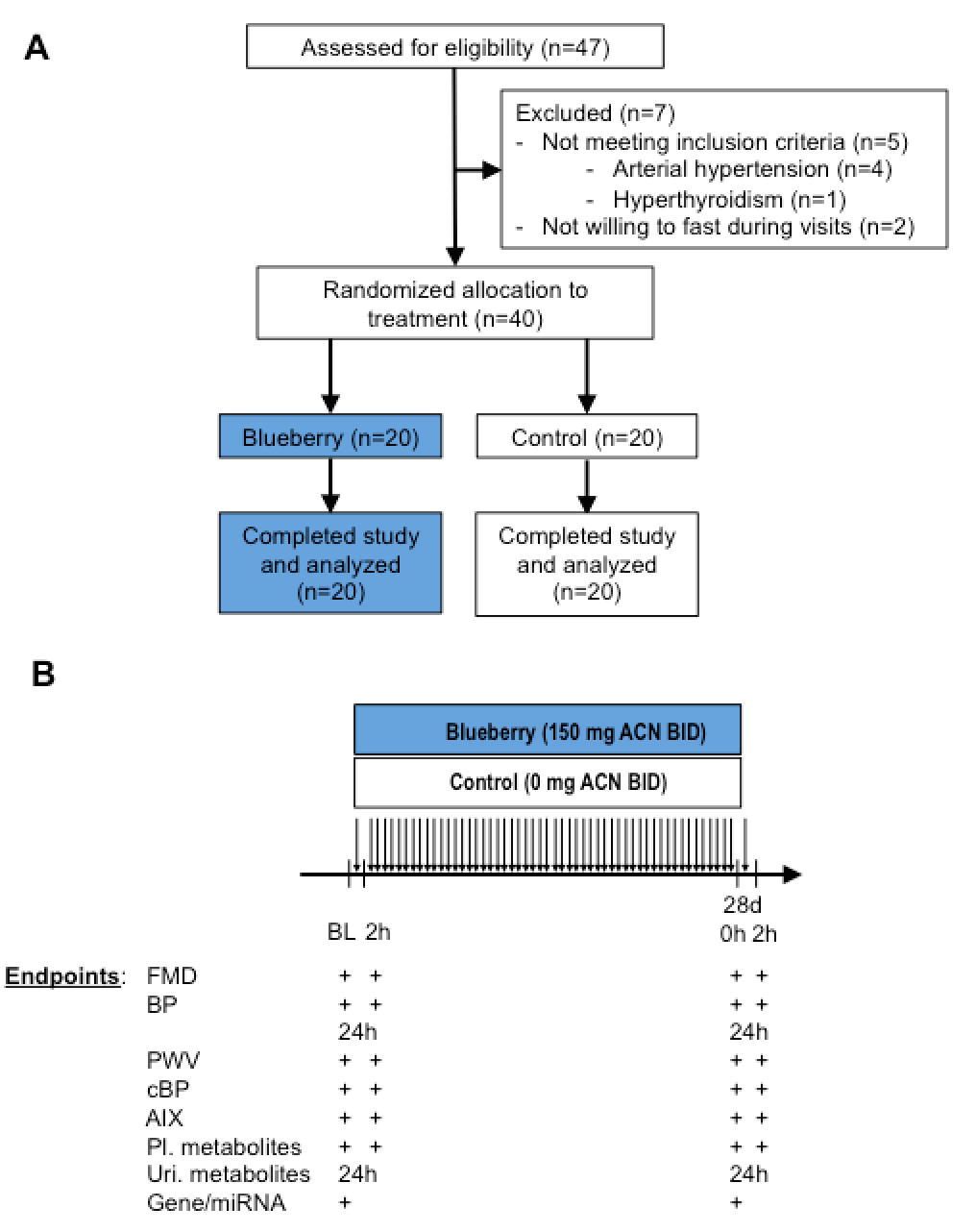 Supplementary FIGURE 4: (A) Study flow (CONSORT diagram) and (B) study protocol of study 4 to evaluate the acute and chronic response of pure anthocyanins to increase endothelial function as measured by flow-mediated dilation (FMD) along with other key readouts of vascular function (PWV, pulse wave velocity; BP, blood pressure; AIX, aortic augmentation index), anthocyanin metabolites in plasma and urine and acquire peripheral blood mononuclear cells to perform genetic and miRNA analyses.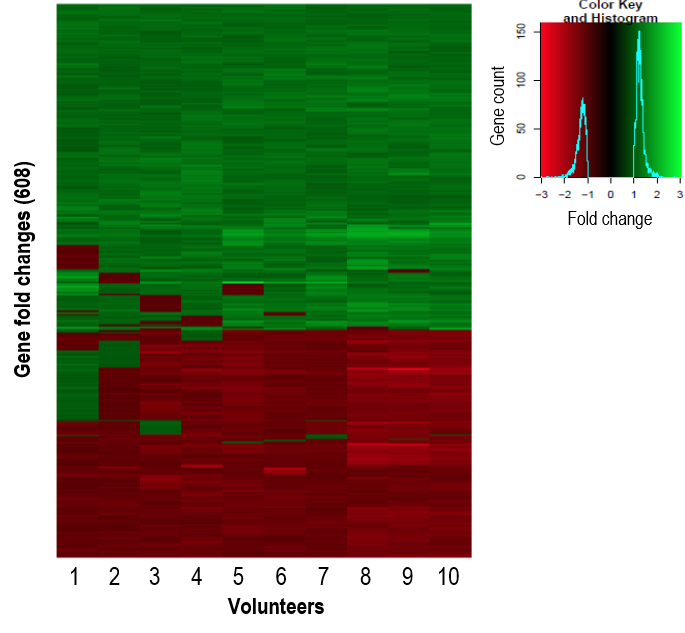 Supplementary FIGURE 5. Fold change heatmap. The 608 significant differentially expressed genes following 28 day blueberry intervention are represented by the heatmap. Red represents negative fold changes and green shows positive fold changes. The heatmap shows that gene expression patterns are very homogenous between the 10 individuals. The blue line in the legend represents the abundance of genes at any given fold change where it shows that the majority of the genes have a fold change between 1 and 2 or between -1 and -2.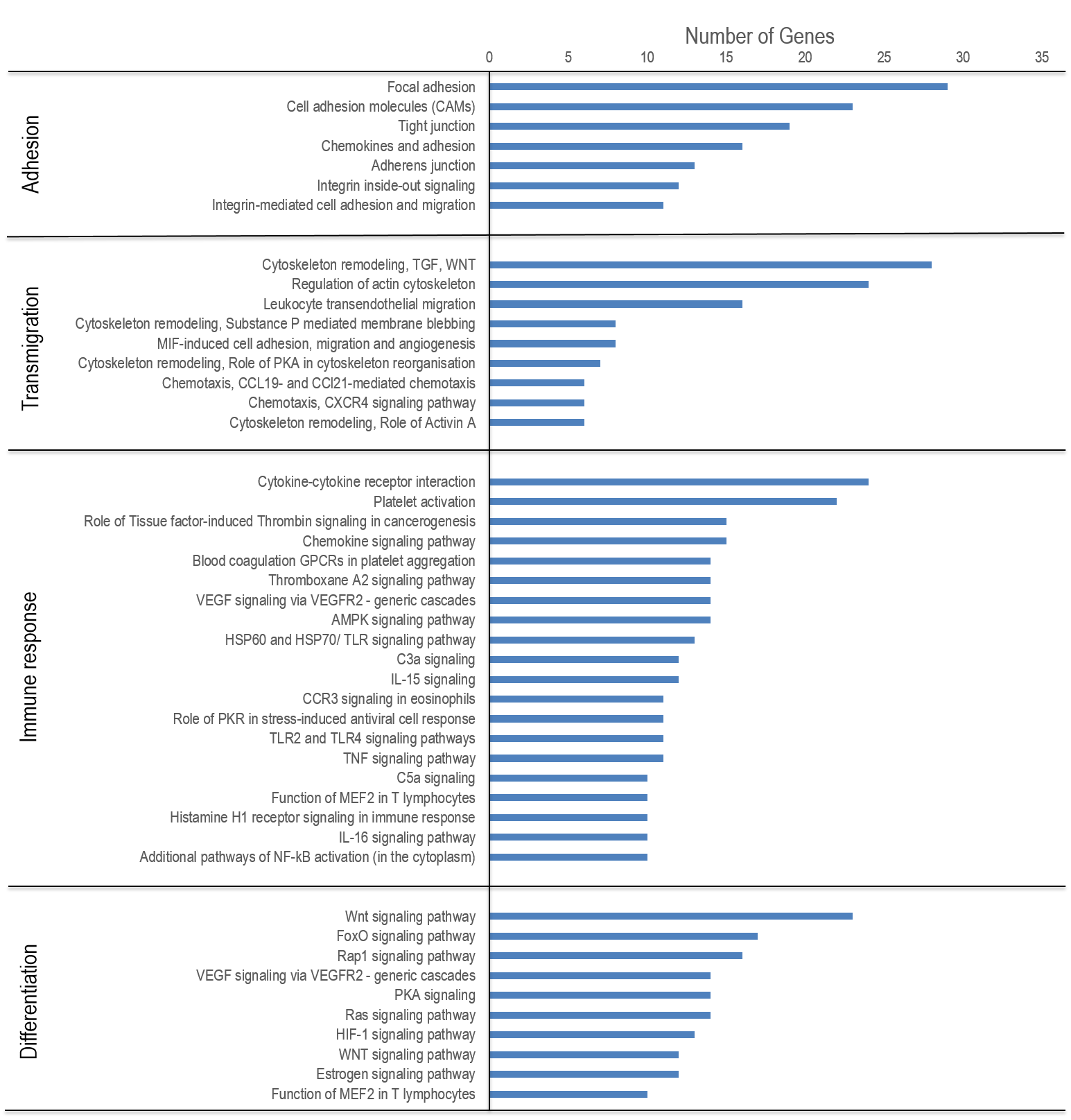 Supplementary FIGURE 6. Functional annotation of genes differentially expressed following 28-day consumption of blueberry. Histogram of significant and over-represented cell signalling pathways involved in GO biological cell processes segregated by cell adhesion, transmigration, immune response and differentiation. Pathway analysis was performed by using KEGG and Metacore.Study 1Study 2Study 3Study 4(n= 5)(n= 10)(n= 5)(n= 40)Age (years)23 ± 325 ± 424 ± 233 ± 6Weight (kg)76 ± 181 ± 781 ± 776 ± 1BMI (kg/m2)24 ± 324 ± 224 ± 324 ± 3SBP (mmHg)124 ± 11119 ± 6122 ± 7128 ± 10DBP (mmHg)71 ± 968 ± 473 ± 875 ± 9Heart rate (bpm)67 ± 1156 ± 968 ± 1465 ± 10Total cholesterol (mg/dL)160 ± 38186 ± 29162 ± 9178 ± 40Triglycerides (mg/dL)86 ± 20136 ± 5566 ± 2893 ± 59HDL (mg/dL)60 ± 1056 ± 1058 ± 755 ± 11LDL (mg/dL)100 ± 30118 ± 16104 ± 10114 ± 36Glucose (mg/dL)82 ± 1280 ± 882 ± 1282 ± 12 Plasma concentration (nM)Plasma concentration (nM)Plasma concentration (nM)Plasma concentration (nM)Day 1Day 11 Month1 MonthBaseline (0h)2h0h2hBenzoic acid derivativesBenzoic acid derivativesBenzoic acid derivativesBenzoic acid derivativesBenzoic acid derivativesBenzoic acid794 ± 56932 ± 62.6981 ± 72926 ± 472-Hydroxybenzoic acid80 ± 22131 ± 59.6103 ± 15106 ± 153-Hydroxybenzoic acid17 ± 313 ± 221 ± 517 ± 34-Hydroxybenzoic acid27 ± 823 ± 618 ± 418 ± 32,3-Dihydroxybenzoic acid 8,891 ± 1,5507,430 ± 1,3238,070 ± 1,2108,658 ± 1,6412,4-Dihydroxybenzoic acid 13 ± 511.2 ± 325 ± 718 ± 32,5-Dihydroxybenzoic acid71 ± 1155 ± 6101 ± 1094 ± 11Protocatechuic acid23 ± 618 ± 611.2 ± 48 ± 3Syringic acid 4 ± 18 ± 29 ± 311 ± 3Vanillic acid 290 ± 48397 ± 53644 ± 122730 ± 109Vanillic acid-4-O-sulfate30 ± 629 ± 634 ± 634 ± 6 Isovanillic acid429 ± 51447 ± 58426 ± 46430 ± 574-Methylgallic-3-O-sulfate 43 ± 2848 ± 1128 ± 758 ± 15Phenylacetic acid derivativesPhenylacetic acid derivativesPhenylacetic acid derivativesPhenylacetic acid derivativesPhenylacetic acid derivativesHomovanillic acid 74 ± 754 ± 386 ± 1471 ± 11Homovanillic acid sulfate4 ± 14 ± 16 ± 15 ± 1Phenylacetic acid2,854 ± 1,3192,599 ± 1,5781,634 ± 6031,130 ± 3153,4-Dihydroxyphenyl acetic acid91 ± 1376 ± 989 ± 1487 ± 113-Hydroxyphenyl acetic acid142 ± 32103 ± 25174 ± 29152 ± 274-Hydroxyphenyl acetic acid333 ± 50215 ± 31289 ± 61230 ± 49Propionic acid derivativesPropionic acid derivativesPropionic acid derivativesPropionic acid derivativesPropionic acid derivatives2-(4-hydroxyphenoxy)propionic acid 4.2 ± 0.92.6 ± 0.71.8 ± 0.42.1 ± 0.6Benzaldehyde derivativesBenzaldehyde derivativesBenzaldehyde derivativesBenzaldehyde derivativesBenzaldehyde derivatives4-Hydroxybenzaldehyde62 ± 1758 ± 1655 ± 1046 ± 103,4-Dihydroxybenzaldehyde1.2 ± 0.11.1 ± 0.11.3 ± 0.11.2 ± 0.1Pyrogallol derivativesPyrogallol derivativesPyrogallol derivativesPyrogallol derivativesPyrogallol derivativesPyrogallol-O-1-sulfate22 ± 615 ± 223 ± 515 ± 2Pyrogallol-O-2-sulfate135 ± 6099 ± 48104 ± 4562 ± 231-Methylpyrogallol-O-sulfate87 ± 2457 ± 16113 ± 3690 ± 312-Methylpyrogallol-O-sulfate   61 ± 1858 ± 1829 ± 722 ± 4Catechol derivativesCatechol derivativesCatechol derivativesCatechol derivativesCatechol derivativesCatechol-O-sulfate1,228 ± 2311,759 ± 1792,726 ± 4401,565 ± 1954-Methylcatechol-O-sulfate693 ± 104468 ± 81861 ± 250775 ± 234Hippuric acid derivativesHippuric acid derivativesHippuric acid derivativesHippuric acid derivativesHippuric acid derivativesHippuric acid*14,420 ± 2,33612,367 ± 2,46524,842 ± 3,79522,977 ± 3,3432-Hydroxyhippuric acid 5 ± 29 ± 48 ± 28 ± 23-Hydroxyhippuric acid290 ± 72320 ± 84708 ± 159416 ± 874-Hydroxyhippuric acid77 ± 1259 ± 876 ± 1264 ± 8α-Hydroxyhippuric acid485 ± 66385 ± 43539 ± 82463 ± 63Cinnamic acid derivativesCinnamic acid derivativesCinnamic acid derivativesCinnamic acid derivativesCinnamic acid derivativesCinnamic acid22 ± 522 ± 521 ± 520 ± 6Caffeic acid7 ± 27 ± 26 ± 27 ± 2Caffeic acid 3-O-β-D-glucuronide2 ± 12 ± 15 ± 33 ± 1Caffeic acid 4-O-β-D-glucuronide0.5 ± 0.30.4 ± 0.42.2 ± 1.91.7 ± 1.1Dihydro caffeic acid 3-O-sulfate53 ± 1241 ± 11104 ± 2873 ± 15Dihydro caffeic acid 3-O-β-D-glucuronide9 ± 18 ± 111 ± 210 ± 2Ferulic acid6.1 ± 2.36 ± 2.56.8 ± 2.46 ± 1.4Ferulic acid 4-O-glucuronide156 ± 40182 ± 32195 ± 76223 ± 67Ferulic acid 4-O-sulfate90 ± 33106 ± 4074 ± 2680 ± 17Dihydro ferulic acid 4-O-sulfate154 ± 2696 ± 19139 ± 2990 ± 17Dihydro ferulic acid 4-O-β-D-glucuronide116 ± 2376 ± 16124 ± 31100 ± 25Isoferulic acid1,941 ± 3481,633 ± 3121,842 ± 3771,686 ± 319Isoferulic acid 3-O-sulfate19 ± 318 ± 222 ± 520 ± 4Isoferulic acid 3-O-β-D-glucuronide38 ± 1038 ± 874 ± 1377 ± 16Dihydro isoferulic acid 3-O-sulfate102 ± 6473 ± 3944 ± 1140 ± 8Dihydro isoferulic acid 3-O-ß-D-glucuronide8 ± 26 ± 29 ± 29 ± 2m-Coumaric acid0.7 ± 0.30.7 ± 0.31.2 ± 0.50.9 ± 0.4o-Coumaric acid1.0 ± 0.31.0 ± 0.31 ± 0.20.9 ± 0.2p-Coumaric acid3 ± 0.44 ± 14 ± 14 ± 1Sinapic acid11 ± 37 ± 18 ± 17 ± 1Chlorogenic acid22 ± 1061 ± 1820 ± 563 ± 22miRNAfold changep miR-181c-3p13.70.01miR-126-5p-1.10.02miR-30c-5p-1.10.03